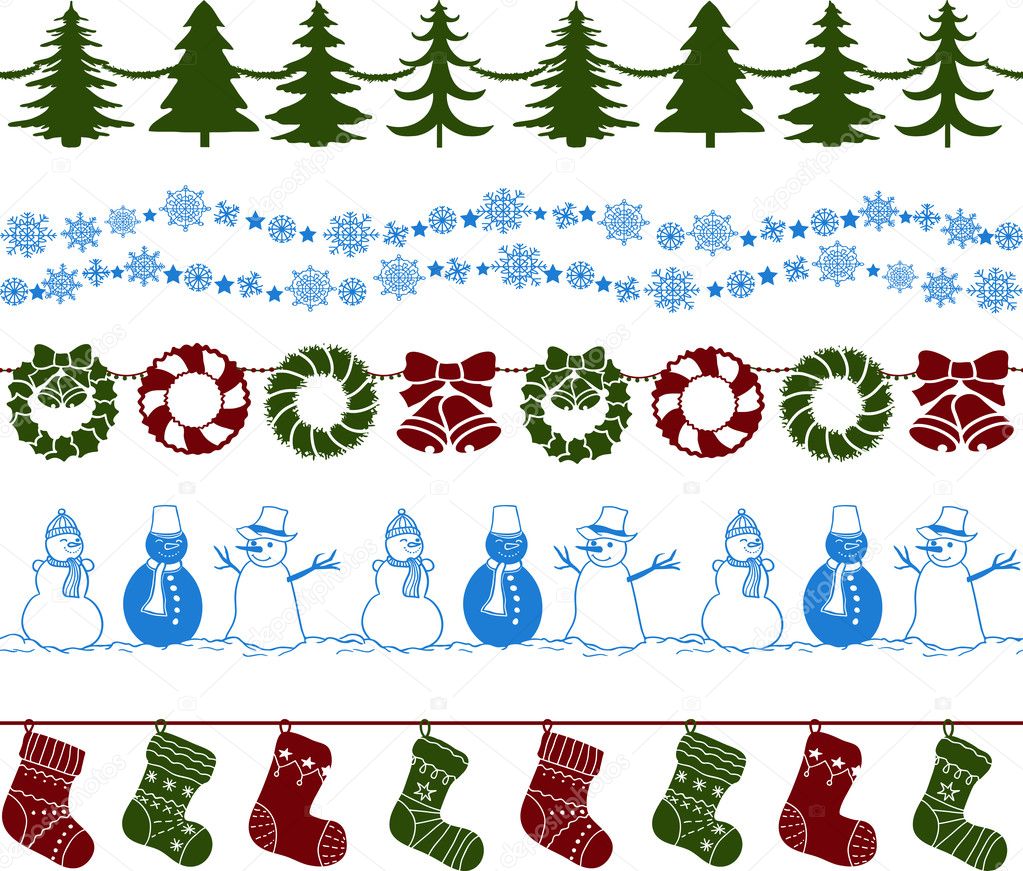 Mandarin with Yue ShanMONDAYLUNDITUESDAYMARDIWEDNESDAYMERCREDITHURSDAYJEUDIFRIDAYVENDREDIName the parts of the body 2 Theme: SnowflakesAM Morgan the Science Gal:  Snowflake Painting with SaltCount the snowflakes3 Snowflake sensory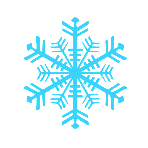 4 Final day to bring scholastic book ordersMake a snowflakePM Learn how to face paint and have your face painted.  A fun art activity with face painter Louna ($10.00)Music with Kimberley: Rehearsal for Christmas 5  Playdoh snowflakesMusic with Kimberley: Rehearsal for Christmas6 Sing our Suzy snowflake songPM Kim the Science Gal:  Making snow!9 Theme: Winter animalsAM Piano Concert with Michael Woytiuk: The reindeer story and other winter animal stories ($6.00)Animal cracker snack10  Make a penguin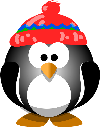 11 AM Morgan the Science Gal:  How Do Penguins Stay Dry?Pin the nose on Rudolph12 AM Baking gingerbread cookies with Chef Pina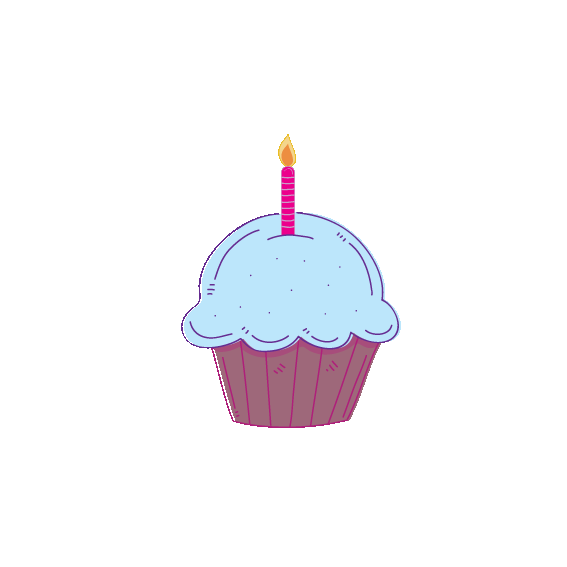 Animal tracks in our dough13  Play with our animals in our snow bin16 Theme: Holiday season AM Morgan the Science Gal:  Holiday Magic MilkPaint and count the stripes on the candy canePM Sensei Meghan: Holiday Karate. Raising funds for the Children’s Hospital ($6.00)17  Make a holiday wreath with our friends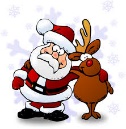 18             Freeze Dance:Dance to holiday music3PMParents and family:You are invited to our class 4 and 5Christmas Party19 AM Holiday Music Concert with Michael Cartile & Kerry-Anne Kutz ($6.00)Show & Tell: Bring in a special something from your holiday season20 Wear a holiday shirtPM Kim the Science Gal:  Dissolving Candy Canes Experiment23 Special Theme Today:   We celebrate Hanukkah. Make a Dreidel.AM Morgan the Science Gal:  STEM DreidelWear your cozy holiday PJ’s for a yummy waffle breakfast at school.Read a story about Hanukkah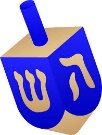 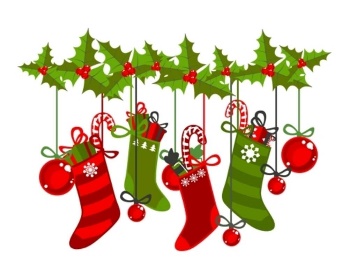 